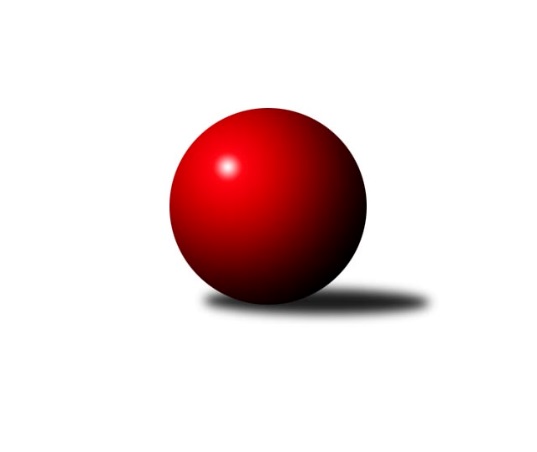 Č.13Ročník 2012/2013	19.1.2013Nejlepšího výkonu v tomto kole: 3402 dosáhlo družstvo: TJ Start Rychnov nad Kněžnou 3.KLM B 2012/2013Výsledky 13. kolaSouhrnný přehled výsledků:TJ Dynamo Liberec 	- TJ Červený Kostelec 	3:5	3327:3329	12.0:12.0	19.1.TJ Start Rychnov nad Kněžnou 	- KK Akuma Kosmonosy 	6:2	3402:3287	15.0:9.0	19.1.SKK Jičín B	- SK PLASTON Šluknov  	6:2	3084:3065	13.0:11.0	19.1.Spartak Rokytnice nad Jizerou 	- KK Hvězda Trnovany B	5:3	3239:3189	12.5:11.5	19.1.TJ Neratovice 	- SKK Náchod B	5:3	3233:3168	13.5:10.5	19.1.TJ Lokomotiva Ústí nad Labem 	- TJ Lokomotiva Trutnov 	5:3	3129:3058	13.0:11.0	19.1.Tabulka družstev:	1.	SKK Jičín B	13	10	0	3	72.0 : 32.0 	181.5 : 130.5 	 3199	20	2.	TJ Červený Kostelec	13	10	0	3	62.5 : 41.5 	164.5 : 147.5 	 3215	20	3.	TJ Lokomotiva Ústí nad Labem	13	8	1	4	59.0 : 45.0 	169.0 : 143.0 	 3165	17	4.	KK Akuma Kosmonosy	13	8	0	5	59.5 : 44.5 	168.0 : 144.0 	 3230	16	5.	TJ Dynamo Liberec	13	7	1	5	56.5 : 47.5 	159.0 : 153.0 	 3249	15	6.	TJ Start Rychnov nad Kněžnou	13	7	0	6	58.0 : 46.0 	149.5 : 162.5 	 3173	14	7.	Spartak Rokytnice nad Jizerou	13	6	1	6	48.0 : 56.0 	147.0 : 165.0 	 3171	13	8.	TJ Neratovice	13	5	1	7	46.0 : 58.0 	149.0 : 163.0 	 3154	11	9.	SKK Náchod B	13	5	0	8	44.0 : 60.0 	145.5 : 166.5 	 3189	10	10.	SK PLASTON Šluknov 	13	4	0	9	42.0 : 62.0 	154.0 : 158.0 	 3147	8	11.	TJ Lokomotiva Trutnov	13	2	3	8	44.0 : 60.0 	155.0 : 157.0 	 3166	7	12.	KK Hvězda Trnovany B	13	2	1	10	32.5 : 71.5 	130.0 : 182.0 	 3129	5Podrobné výsledky kola:	 TJ Dynamo Liberec 	3327	3:5	3329	TJ Červený Kostelec 	Ladislav st. Wajsar st.	129 	 135 	 129 	137	530 	 2:2 	 540 	 153	120 	 137	130	Štěpán Schuster	Ladislav ml. Wajsar ml.	136 	 142 	 126 	126	530 	 1:3 	 531 	 142	131 	 127	131	Aleš Nedomlel	Roman Žežulka	130 	 142 	 137 	120	529 	 1:3 	 589 	 155	140 	 158	136	Ondřej Mrkos	Josef Zejda ml.	147 	 150 	 124 	138	559 	 2.5:1.5 	 554 	 131	150 	 136	137	Lukáš Janko	Zdeňek Pecina st.	149 	 143 	 135 	162	589 	 2.5:1.5 	 566 	 151	135 	 135	145	Jan Adamů	Vojtěch Pecina	146 	 134 	 162 	148	590 	 3:1 	 549 	 129	129 	 134	157	Martin Mýl *1rozhodčí: střídání: *1 od 61. hodu Pavel NovákNejlepší výkon utkání: 590 - Vojtěch Pecina	 TJ Start Rychnov nad Kněžnou 	3402	6:2	3287	KK Akuma Kosmonosy 	Jiří Pácha	132 	 135 	 131 	129	527 	 1:3 	 549 	 138	147 	 138	126	Tomáš Bajtalon	Vojtěch Šípek	126 	 138 	 160 	153	577 	 2:2 	 553 	 128	128 	 141	156	Radek Tajč	Jakub Seniura *1	152 	 121 	 117 	126	516 	 2:2 	 552 	 151	134 	 153	114	Petr Novák	Radek Jung	144 	 142 	 152 	139	577 	 3:1 	 564 	 138	139 	 155	132	Věroslav Řípa	Dalibor Ksandr	153 	 142 	 138 	153	586 	 3:1 	 530 	 121	133 	 141	135	Jaroslav Doškář	Martin Čihák	141 	 164 	 158 	156	619 	 4:0 	 539 	 128	135 	 140	136	Luboš Benešrozhodčí: střídání: *1 od 91. hodu Petr GálusNejlepší výkon utkání: 619 - Martin Čihák	 SKK Jičín B	3084	6:2	3065	SK PLASTON Šluknov  	Vladimír Pavlata	113 	 133 	 139 	119	504 	 2:2 	 495 	 140	117 	 105	133	Jan Koldan	Pavel Kříž	126 	 119 	 140 	121	506 	 2:2 	 540 	 118	160 	 129	133	Radek Marušák	Ladislav Křivka	114 	 134 	 138 	124	510 	 3:1 	 500 	 119	133 	 134	114	Petr Vajnar	Agaton Plaňanský st.	138 	 144 	 126 	118	526 	 1:3 	 558 	 147	136 	 146	129	Josef Rubanický	Jaroslav Kříž	138 	 142 	 148 	112	540 	 3:1 	 479 	 124	123 	 105	127	Jan Sklenář	Vladimír Řehák	125 	 126 	 124 	123	498 	 2:2 	 493 	 115	136 	 133	109	Antonín Kotrlarozhodčí: Nejlepší výkon utkání: 558 - Josef Rubanický	 Spartak Rokytnice nad Jizerou 	3239	5:3	3189	KK Hvězda Trnovany B	Slavomír ml. Trepera	129 	 147 	 123 	129	528 	 1:3 	 558 	 138	150 	 151	119	Martin Bergerhof	Petr Mařas	113 	 124 	 130 	139	506 	 1:3 	 523 	 129	125 	 137	132	Jan Bergerhof	Petr Janouch	121 	 134 	 129 	150	534 	 2:2 	 531 	 131	148 	 123	129	Petr Fabian	Zdeněk ml. Novotný st.	157 	 144 	 124 	140	565 	 3:1 	 540 	 146	134 	 134	126	Bohumil Navrátil	Jiří ml. Drábek	138 	 157 	 144 	146	585 	 4:0 	 539 	 134	140 	 137	128	Petr Kubita	Pavel Tryzna	128 	 132 	 140 	121	521 	 1.5:2.5 	 498 	 128	135 	 105	130	Radek Kandlrozhodčí: Nejlepší výkon utkání: 585 - Jiří ml. Drábek	 TJ Neratovice 	3233	5:3	3168	SKK Náchod B	Jan Kvapil	132 	 149 	 147 	121	549 	 2:2 	 533 	 142	126 	 129	136	Aleš Tichý	Miroslav Burock	139 	 129 	 124 	125	517 	 2:2 	 530 	 134	112 	 142	142	Milan Gajdoš	Petr Božka	139 	 115 	 142 	137	533 	 2:2 	 548 	 129	145 	 126	148	Jan Horn	Jan Kozák	147 	 125 	 130 	126	528 	 3:1 	 502 	 117	131 	 129	125	Miloš Voleský	Luděk Uher	130 	 122 	 122 	135	509 	 1.5:2.5 	 510 	 127	124 	 124	135	Tomáš Adamů	Dušan Plocek	144 	 134 	 149 	170	597 	 3:1 	 545 	 152	120 	 137	136	Tomáš Majerrozhodčí: Nejlepší výkon utkání: 597 - Dušan Plocek	 TJ Lokomotiva Ústí nad Labem 	3129	5:3	3058	TJ Lokomotiva Trutnov 	Radek Jalovecký	138 	 142 	 111 	113	504 	 1:3 	 544 	 152	135 	 136	121	Jiří Červinka	Martin st. Zahálka st.	121 	 122 	 147 	131	521 	 3:1 	 480 	 124	114 	 123	119	Michal Vlček	Josef Holub	142 	 145 	 131 	142	560 	 3:1 	 479 	 114	118 	 133	114	Zdeněk Babka	Jiří Šípek	107 	 129 	 121 	136	493 	 1:3 	 518 	 129	130 	 130	129	Miroslav Kužel	Josef Rohlena *1	125 	 116 	 119 	133	493 	 2:2 	 534 	 124	153 	 145	112	Karel Kratochvíl	Martin Vrbata	123 	 152 	 139 	144	558 	 3:1 	 503 	 131	138 	 118	116	Tomáš Ryšavýrozhodčí: střídání: *1 od 61. hodu Miroslav WedlichNejlepší výkon utkání: 560 - Josef HolubPořadí jednotlivců:	jméno hráče	družstvo	celkem	plné	dorážka	chyby	poměr kuž.	Maximum	1.	Luboš Beneš 	KK Akuma Kosmonosy 	557.48	366.6	190.8	2.1	7/7	(603)	2.	Vojtěch Pecina 	TJ Dynamo Liberec 	556.93	368.3	188.6	2.5	6/7	(590)	3.	Jan Horn 	SKK Náchod B	554.83	362.2	192.7	1.6	5/5	(582)	4.	Pavel Louda 	SKK Jičín B	552.61	366.4	186.2	3.2	6/6	(621)	5.	Zdeňek Pecina  st.	TJ Dynamo Liberec 	550.80	363.7	187.1	4.1	7/7	(614)	6.	Tomáš Ryšavý 	TJ Lokomotiva Trutnov 	550.11	366.2	183.9	2.4	6/6	(628)	7.	Dalibor Ksandr 	TJ Start Rychnov nad Kněžnou 	549.95	362.3	187.7	2.7	6/7	(604)	8.	Martin Vrbata 	TJ Lokomotiva Ústí nad Labem 	548.46	363.6	184.9	3.8	5/5	(600)	9.	Věroslav Řípa 	KK Akuma Kosmonosy 	548.44	358.4	190.0	3.2	7/7	(593)	10.	Martin Mýl 	TJ Červený Kostelec 	548.13	358.6	189.6	3.4	6/7	(582)	11.	Pavel Novák 	TJ Červený Kostelec 	547.00	364.7	182.3	3.4	5/7	(574)	12.	Martin Čihák 	TJ Start Rychnov nad Kněžnou 	544.31	360.1	184.2	2.6	6/7	(619)	13.	Josef Rubanický 	SK PLASTON Šluknov  	543.72	360.2	183.5	2.6	6/6	(575)	14.	Jan Adamů 	TJ Červený Kostelec 	543.47	367.2	176.2	5.6	6/7	(582)	15.	Dušan Plocek 	TJ Neratovice 	543.45	359.6	183.9	3.5	6/6	(597)	16.	Jan Kvapil 	TJ Neratovice 	543.04	360.2	182.9	3.3	4/6	(559)	17.	Aleš Tichý 	SKK Náchod B	542.67	356.8	185.8	3.6	5/5	(577)	18.	Martin Bergerhof 	KK Hvězda Trnovany B	542.67	359.0	183.7	4.0	6/7	(585)	19.	Jakub Stejskal 	Spartak Rokytnice nad Jizerou 	540.77	357.0	183.8	1.9	4/5	(575)	20.	Zdeněk ml. Novotný  st.	Spartak Rokytnice nad Jizerou 	540.70	356.1	184.6	3.5	5/5	(600)	21.	Tomáš Bajtalon 	KK Akuma Kosmonosy 	539.77	362.4	177.4	4.4	6/7	(564)	22.	Aleš Nedomlel 	TJ Červený Kostelec 	539.61	368.3	171.3	3.9	7/7	(593)	23.	Dušan Jína 	TJ Dynamo Liberec 	539.27	363.1	176.1	3.7	5/7	(589)	24.	Josef Holub 	TJ Lokomotiva Ústí nad Labem 	537.85	359.8	178.1	3.1	5/5	(560)	25.	Jaroslav Jeníček 	TJ Lokomotiva Trutnov 	536.80	358.3	178.5	5.1	6/6	(578)	26.	Radek Tajč 	KK Akuma Kosmonosy 	535.75	353.9	181.8	3.9	6/7	(553)	27.	Josef Zejda  ml.	TJ Dynamo Liberec 	535.22	354.3	180.9	3.0	7/7	(591)	28.	Bohumil Navrátil 	KK Hvězda Trnovany B	533.42	353.0	180.4	3.7	6/7	(575)	29.	Radek Jung 	TJ Start Rychnov nad Kněžnou 	533.31	359.9	173.4	4.2	7/7	(601)	30.	Miroslav Hanzlík 	TJ Start Rychnov nad Kněžnou 	532.83	346.7	186.2	4.4	6/7	(593)	31.	Ondřej Mrkos 	TJ Červený Kostelec 	532.62	364.6	168.0	5.0	7/7	(589)	32.	Tomáš Majer 	SKK Náchod B	531.83	350.3	181.6	4.7	5/5	(573)	33.	Roman Žežulka 	TJ Dynamo Liberec 	531.76	356.0	175.7	3.9	7/7	(586)	34.	Petr Vajnar 	SK PLASTON Šluknov  	530.39	353.9	176.4	3.5	6/6	(588)	35.	Petr Janouch 	Spartak Rokytnice nad Jizerou 	528.39	361.2	167.2	6.2	4/5	(609)	36.	Slavomír ml. Trepera 	Spartak Rokytnice nad Jizerou 	528.11	353.6	174.5	4.0	5/5	(573)	37.	Tomáš Adamů 	SKK Náchod B	528.05	351.4	176.7	3.7	5/5	(558)	38.	Petr Kubita 	KK Hvězda Trnovany B	527.89	355.4	172.4	4.8	6/7	(565)	39.	Jaroslav Doškář 	KK Akuma Kosmonosy 	527.07	356.2	170.9	3.9	7/7	(556)	40.	Vladimír Pavlata 	SKK Jičín B	526.47	360.8	165.7	6.2	6/6	(567)	41.	Jiří Červinka 	TJ Lokomotiva Trutnov 	526.10	350.8	175.3	4.4	5/6	(571)	42.	Karel Kratochvíl 	TJ Lokomotiva Trutnov 	525.89	356.6	169.3	4.6	6/6	(569)	43.	Miroslav Burock 	TJ Neratovice 	525.38	352.4	173.0	4.2	6/6	(566)	44.	Vladimír Řehák 	SKK Jičín B	525.37	345.6	179.7	3.1	5/6	(572)	45.	Petr Novák 	KK Akuma Kosmonosy 	525.04	355.7	169.3	4.4	7/7	(561)	46.	Jiří Šípek 	TJ Lokomotiva Ústí nad Labem 	524.93	358.8	166.1	5.5	5/5	(571)	47.	Miroslav Kužel 	TJ Lokomotiva Trutnov 	524.67	352.0	172.7	5.0	6/6	(575)	48.	Vojtěch Šípek 	TJ Start Rychnov nad Kněžnou 	524.29	354.8	169.5	4.8	7/7	(636)	49.	Petr Božka 	TJ Neratovice 	523.97	356.6	167.4	4.0	5/6	(577)	50.	Antonín Kotrla 	SK PLASTON Šluknov  	523.48	354.6	168.9	5.3	6/6	(577)	51.	Luděk Uher 	TJ Neratovice 	522.37	350.2	172.2	4.2	5/6	(572)	52.	Josef Rohlena 	TJ Lokomotiva Ústí nad Labem 	522.29	349.8	172.5	2.3	4/5	(546)	53.	Petr Fabian 	KK Hvězda Trnovany B	522.00	349.2	172.8	6.3	5/7	(563)	54.	Jan Koldan 	SK PLASTON Šluknov  	521.75	358.2	163.6	5.0	6/6	(566)	55.	Jaroslav Kříž 	SKK Jičín B	521.73	359.3	162.4	6.4	5/6	(548)	56.	Radek Marušák 	SK PLASTON Šluknov  	521.30	350.6	170.7	3.7	5/6	(551)	57.	Lukáš Janko 	TJ Červený Kostelec 	520.40	356.1	164.4	5.4	5/7	(561)	58.	Jan Bergerhof 	KK Hvězda Trnovany B	519.69	346.6	173.1	5.4	6/7	(562)	59.	Petr Mařas 	Spartak Rokytnice nad Jizerou 	519.65	348.7	171.0	3.3	5/5	(572)	60.	Antonín Baďura 	SKK Náchod B	518.56	350.1	168.5	4.1	4/5	(562)	61.	Martin st. Zahálka  st.	TJ Lokomotiva Ústí nad Labem 	517.50	348.6	169.0	4.2	4/5	(591)	62.	Miloš Voleský 	SKK Náchod B	517.20	356.9	160.3	6.3	5/5	(575)	63.	Radek Kandl 	KK Hvězda Trnovany B	516.60	344.1	172.5	5.7	5/7	(545)	64.	Michal Vlček 	TJ Lokomotiva Trutnov 	515.35	349.6	165.8	5.8	6/6	(575)	65.	Jiří Kapucián 	SKK Jičín B	513.67	344.6	169.1	4.7	4/6	(541)	66.	Petr Vacek 	TJ Neratovice 	513.60	345.8	167.8	7.2	5/6	(539)	67.	Jan Kozák 	TJ Neratovice 	511.75	353.0	158.8	4.1	4/6	(568)	68.	Jan Sklenář 	SK PLASTON Šluknov  	509.14	350.8	158.4	5.8	6/6	(542)	69.	Jakub Seniura 	TJ Start Rychnov nad Kněžnou 	508.80	349.6	159.2	6.9	6/7	(576)	70.	Vratislav Kubita 	KK Hvězda Trnovany B	508.50	348.1	160.4	4.0	6/7	(541)		Lukáš Jireš 	TJ Dynamo Liberec 	582.50	373.5	209.0	1.5	2/7	(609)		Ladislav ml. Wajsar  ml.	TJ Dynamo Liberec 	569.33	371.5	197.8	3.5	2/7	(591)		Pavel Dušánek 	TJ Start Rychnov nad Kněžnou 	566.00	366.0	200.0	4.5	1/7	(573)		Jiří ml. Drábek 	Spartak Rokytnice nad Jizerou 	565.00	367.5	197.5	1.0	2/5	(585)		Jan Bína 	SKK Jičín B	561.00	369.7	191.3	2.3	3/6	(582)		Radek Jalovecký 	TJ Lokomotiva Ústí nad Labem 	544.89	358.9	186.0	3.3	3/5	(576)		Jan Holanec  ml.	TJ Dynamo Liberec 	544.00	367.0	177.0	4.5	2/7	(565)		Michal Kala 	TJ Start Rychnov nad Kněžnou 	541.00	361.0	180.0	6.0	1/7	(541)		Milan Gajdoš 	SKK Náchod B	537.50	352.9	184.6	3.5	2/5	(569)		Pavel Kříž 	SKK Jičín B	535.67	356.3	179.3	1.3	3/6	(557)		Pavel Říha 	KK Akuma Kosmonosy 	535.58	351.8	183.8	3.0	4/7	(552)		Ladislav st. Wajsar  st.	TJ Dynamo Liberec 	535.50	361.9	173.6	3.8	4/7	(556)		Agaton Plaňanský  st.	SKK Jičín B	532.75	363.7	169.1	6.8	3/6	(558)		Štěpán Schuster 	TJ Červený Kostelec 	531.00	350.0	181.0	3.7	4/7	(571)		Jiří Pácha 	TJ Start Rychnov nad Kněžnou 	527.00	379.0	148.0	7.0	1/7	(527)		Roman Bureš 	SKK Jičín B	526.50	354.3	172.3	4.8	2/6	(543)		Pavel Tryzna 	Spartak Rokytnice nad Jizerou 	522.67	348.8	173.8	3.7	2/5	(570)		Ladislav Šourek 	TJ Lokomotiva Ústí nad Labem 	522.67	358.3	164.3	7.9	3/5	(561)		Bohumil Kuřina 	Spartak Rokytnice nad Jizerou 	522.50	346.5	176.0	3.5	2/5	(540)		Zbyněk Rozsler 	TJ Lokomotiva Trutnov 	522.00	366.0	156.0	4.0	1/6	(522)		Ladislav Křivka 	SKK Jičín B	518.00	349.8	168.2	7.2	2/6	(535)		Zdeněk Novotný  nejst.	Spartak Rokytnice nad Jizerou 	517.50	360.5	157.0	6.0	2/5	(551)		Jaroslav Jusko 	TJ Lokomotiva Trutnov 	517.00	341.0	176.0	4.5	2/6	(536)		Milan Valášek 	Spartak Rokytnice nad Jizerou 	515.50	346.5	169.0	4.8	2/5	(530)		Jaroslav Šámal 	TJ Dynamo Liberec 	511.00	363.5	147.5	12.5	1/7	(518)		Jaroslav Šmejda 	TJ Start Rychnov nad Kněžnou 	509.50	358.0	151.5	8.0	2/7	(524)		Martin Holakovský 	TJ Start Rychnov nad Kněžnou 	508.00	345.0	163.0	8.0	1/7	(508)		Ondřej Koblih 	KK Hvězda Trnovany B	506.15	330.1	176.1	8.0	4/7	(541)		Jiří Brumlich 	SKK Jičín B	499.00	347.0	152.0	9.0	1/6	(499)		Miroslav Wedlich 	TJ Lokomotiva Ústí nad Labem 	497.00	331.5	165.5	4.5	2/5	(509)		René Hemerka 	SK PLASTON Šluknov  	494.50	337.0	157.5	4.0	2/6	(508)		Zdeněk Babka 	TJ Lokomotiva Trutnov 	494.50	350.5	144.0	6.0	1/6	(510)		Miloš Hofman 	SKK Náchod B	491.00	317.0	174.0	3.0	1/5	(491)		Jan Mařas 	Spartak Rokytnice nad Jizerou 	489.50	334.0	155.5	9.0	2/5	(499)		Petr Šteiner 	TJ Neratovice 	489.00	329.0	160.0	4.0	1/6	(489)		Petr Gálus 	TJ Start Rychnov nad Kněžnou 	472.00	304.0	168.0	8.0	1/7	(472)Sportovně technické informace:Starty náhradníků:registrační číslo	jméno a příjmení 	datum startu 	družstvo	číslo startu
Hráči dopsaní na soupisku:registrační číslo	jméno a příjmení 	datum startu 	družstvo	Program dalšího kola:14. kolo2.2.2013	so	10:00	TJ Červený Kostelec  - TJ Neratovice 	2.2.2013	so	10:00	TJ Lokomotiva Trutnov  - TJ Start Rychnov nad Kněžnou 	2.2.2013	so	13:30	KK Akuma Kosmonosy  - TJ Dynamo Liberec 	2.2.2013	so	14:00	KK Hvězda Trnovany B - SKK Jičín B	2.2.2013	so	14:00	SK PLASTON Šluknov   - TJ Lokomotiva Ústí nad Labem 	2.2.2013	so	15:00	SKK Náchod B - Spartak Rokytnice nad Jizerou 	Nejlepší šestka kola - absolutněNejlepší šestka kola - absolutněNejlepší šestka kola - absolutněNejlepší šestka kola - absolutněNejlepší šestka kola - dle průměru kuželenNejlepší šestka kola - dle průměru kuželenNejlepší šestka kola - dle průměru kuželenNejlepší šestka kola - dle průměru kuželenNejlepší šestka kola - dle průměru kuželenPočetJménoNázev týmuVýkonPočetJménoNázev týmuPrůměr (%)Výkon5xMartin ČihákRychnov6192xDušan PlocekNeratovice114.195972xDušan PlocekNeratovice5973xMartin ČihákRychnov111.456198xVojtěch PecinaDyn. Liberec5901xJiří ml. DrábekRokytnice109.825853xOndřej MrkosČ. Kostelec5892xJosef HolubLok. Ústí n/L.107.485604xZdeňek Pecina st.Dyn. Liberec5892xJosef RubanickýŠluknov107.165584xDalibor KsandrRychnov5864xMartin VrbataLok. Ústí n/L.107.1558